ST. JOSEPH’S DEGREE & PG COLLEGE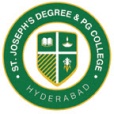 (Autonomous), Affiliated to Osmania UniversityRe-Accredited by NAAC (3rd Cycle) with B++                                   King Koti Road, HyderabadFaculty ProfileNameKatta DeepikaDesignationAssistant ProfessorQualificationM.com, UGC NetMail-Iddeepika@josephscollege.ac.inExperience3.5yearsAwards & Rewards                           NilMembership DetailsNilPaper PublicationsPublished a paper on E- banking in International Journal of Trend in Research andDevelopment.Book PublicationsNilPaper PresentationsNilRefresher Courses/ Seminars/ FDP’s/ FOP’s/ Conferences/ Workshops/Webinars AttendedRefreshers course :  attending in st. Josephs degree and pg college FDP on ACCA Professional Papers ,Advanced Financial Management, Financial Management ,Financial Accounting, Strategic Busisness leader,GSTIP Awareness Mission /Training  Program under National Intellectual Property Awareness MissionWorkshop on Outcome based EducationConsultancy ServicesNIL